Telif Hakkı Devir FormuMakale Adı: ……………………………………………………………………………… Tarafımızdan yazılmış bu  makalenin içeriği, sunduğu sonuçları ve yorumları konusunda, Gazi Üniversitesi Fen Bilimleri Enstitüsü Part C: Tasarım ve Teknoloji Dergisi Editörlüğünün hiç bir sorumluluk taşımadığını kabul ederiz. Sunduğumuz makalenin orijinal olduğunu; herhangi bir başka dergiye yayınlanmak üzere verilmediğini; daha önce yayınlanmadığını; eğer tümüyle ya da bir bölümü yayınlandı ise yukarıda adı geçen dergide yayınlanabilmesi için gerekli her türlü iznin alındığını ve orijinal telif hakkı devri formu ile birlikte Gazi Üniversitesi Fen Bilimleri Enstitüsü Part C: Tasarım ve Teknoloji Dergisi Editörlüğüne gönderildiğini garanti ederiz. Makalenin telif hakkından feragat etmeyi kabul ederek sorumluluğu üstlenir ve imza ederiz. Bu vesileyle makalenin telif hakkı Gazi Üniversitesi Fen Bilimleri Enstitüsü Müdürlüğü’ne devredilmiştir. Fen Bilimleri Enstitüsü Part C: Tasarım ve Teknoloji Dergisi Editörlüğü makalenin yayınlanabilesi konusunda yetkili kılınmıştır. Bununla birlikte yazarların aşağıdaki hakları saklıdır: Aşağıdaki bütün durumlarda makalenin Gazi Üniversitesi Fen Bilimleri Enstitüsü Part C: Tasarım ve Teknoloji Dergisi tarafından yayınlandığına dair tam olarak referans verilmelidir. 1) Telif Hakkı dışında kalan patent vb. bütün tescil edilmiş haklar. 2) Yazarın gelecekteki kitaplar ve dersler gibi çalışmalarında; makalenin tümü yada bir bölümünü ücret ödemeksizin kullanma hakkı. 3) Makaleyi satmamak koşulu ile kendi amaçları için çoğaltma hakkı. Bütün yazarlar tarafından imzalanmak üzere: Yazarın Adı ve Soyadı 				İmzası 					Tarih	 1.													2.3.4.5.Not: Eksik imza durumunda sorumluluk imzalayan yazarlara aittir. Doldurulmuş ve imzalanmış formu sisteme pdf olarak yükleyiniz. 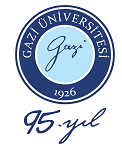 Gazi Üniversitesi Fen Bilimleri Dergisi Part C: Tasarım ve Teknoloji 